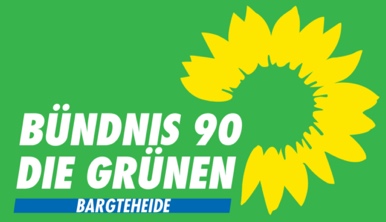 An den AusschussUmwelt, Klima, Energiezur Sitzung am 26. August 2020                                                                                                                                   Bargteheide, 1. August 2020 Antrag von Bündnis 90/Die Grünen Mit dem „Klima Navi“ die digitale Treibhausgasbilanzierung für Bargteheide vereinfachen Die Verwaltung wird gebeten, eine aktualisierte Klimabilanz für Bargteheide mit dem „Klima-Navi“ zu erstellen. Das „Klima-Navi“ ist eine  internetbasierte Software zur Treibhausgasbilanzierung für die Kommunen in Schleswig-Holstein. Diese Online-Plattform wurde in enger Abstimmung mit den kommunalen Landesverbänden vom Ministerium für Energiewende, Landwirtschaft, Umwelt, Natur und Digitalisierung (MELUND) in Zusammenarbeit mit hansewerk für alle Kommunen in Schleswig-Holstein entwickelt. Das „Klima Navi“ steht den Kommunen kostenfrei zur Verfügung. BegründungDie Energie- und CO2-Bilanzierung spielt eine wichtige Rolle, um den Grad der Umsetzung des Klimaschutzes in der Kommune bzw. auf Landes- oder Bundesebene zu bestimmen. Ein Monitoring der Klimaschutzaktivitäten kann eine erfolgreiche Klimaschutzpolitik verdeutlichen und überzeugende Argumente sowie gute Hinweise liefern, welche Entscheidungen zu treffen sind, um die gesetzten Ziele zukünftig noch besser zu erreichen. Aktuell sind die Bilanzierungsergebnisse in Güte und Validität von sehr unterschiedlicher Qualität. Deshalb wird für die Zukunft eine bundesweit flächendeckende und einheitliche Erstellung von Energie- und CO2-Bilanzen angestrebt. Einheitliche Daten über die kommunale, Landes- und Bundesebene hinweg sorgen für bessere Vergleichbarkeit, Nachvollziehbarkeit und Transparenz. Das Einsparpotenzial einzelner Maßnahmen kann in Zusammenhang mit der Gesamtbilanz hinsichtlich ihrer Wirkungen eingeordnet werden. Im Rahmen eines durch das Bundesumweltministeriums (BMU) geförderten Projekts „Klimaschutz-Planer – Kommunaler Planungsassistent für Energie und Klimaschutz“ wurde eine für Deutschland einheitliche Methodik zur kommunalen Energie- und CO2-Bilanzierung erarbeitet (BISKO-Methode, Bilanzierungs-Systematik Kommunal). Nach dieser Methodik arbeitet auch das „Klima Navi“. Kurzbeschreibung des Bilanzierungstools:Energie- und Treibhausgasbilanzen für Kommunen in SHMonitoring kommunaler KlimaschutzmaßnahmenVergleich mit anderen Kommunen, wenn sie das gleiche Tool benutzenStandards: BISKO (Bilanzierungs-Standard Kommunal) und GPC (Global Protocol for Community-Scale Greenhouse Gas Emissions )CO2-Startbilanz mit zentral bereitgestellten Daten. (Durchleitungszahlen der EON)Datengrundlage sind die leitungsgebundenen Energiewerte aus dem Versorgungsgebiet der Schleswig-Holstein Netz AG, ansonsten statistische Daten. Im Sektor Verkehr greift das Klima-Navi auf die Methode TREMOD zurück. (Transport Emission Model). Die Bilanzierung der anderen Sektoren basiert auf einer Vielzahl verschiedener Datenquellen, die von der Klimamanagerin abgerufen werden müssen.Eigene Daten können integriert werdenAusgabe eines jährlichen Berichts, so wie es im Bargteheider Klima Aktionsplan festgeschrieben istSzenarien (voreingestellt, weitere können konfiguriert werden)Maßnahmensimulation möglichWeitere Informationen unter: 
https://www.hansewerk.com/de/fuer-kommunen/klima-navi.htmlDankenswerterweise hatte die Verwaltung bereits zur Ausschuss-Sitzung am 17. Juni 2020 eine entsprechende Beschlussvorlage erstellt. Kosten: keine Ruth KastnerFraktion Bündnis 90/Die Grünen 